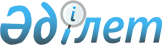 Об определении нормативов обеспечения персонала дипломатической службы Республики Казахстан жильем за границей
					
			Утративший силу
			
			
		
					Приказ Министра иностранных дел Республики Казахстан от 4 мая 2022 года № 11-1-4/193. Зарегистрирован в Министерстве юстиции Республики Казахстан 6 мая 2022 года № 27945. Утратил силу приказом Заместителя Премьер-Министра - Министра иностранных дел Республики Казахстан от 29 декабря 2023 года № 11-1-4/737.
      Сноска. Утратил силу приказом Заместителя Премьер-Министра - Министра иностранных дел РК от 29.12.2023 № 11-1-4/737 (вводится в действие по истечении десяти календарных дней после дня его первого официального опубликования).
      В соответствии с пунктом 5 статьи 25 Закона Республики Казахстан "О дипломатической службе Республики Казахстан" ПРИКАЗЫВАЮ:
      1. Определить нормативы обеспечения персонала дипломатической службы Республики Казахстан жильем за границей согласно приложению к настоящему приказу.
      2. Валютно-финансовому департаменту Министерства иностранных дел Республики Казахстан в установленном законодательством Республики Казахстан порядке обеспечить:
      1) направление копии настоящего приказа на государственном и русском языках в Республиканское государственное предприятие на праве хозяйственного ведения "Институт законодательства и правовой информации Республики Казахстан" Министерства юстиции Республики Казахстан для официального опубликования и включения в Эталонный банк нормативных правовых актов Республики Казахстан;
      2) размещение настоящего приказа на интернет – ресурсе Министерства иностранных дел Республики Казахстан;
      3. Контроль за исполнением настоящего приказа возложить на Руководителя аппарата Министерства иностранных дел Республики Казахстан.
      4. Настоящий приказ вводится в действие по истечении десяти календарных дней после дня его первого официального опубликования.
      "СОГЛАСОВАН"Министерство финансовРеспублики Казахстан Нормативы обеспечения персонала дипломатической службы жильем за границей
      Примечание:* Превышение норм, установленных в настоящем приказе, в жилых помещениях, арендованных на момент введения в действие настоящего приказа, приводится в соответствие с настоящими нормативами обеспечения жильем по мере окончания срока действия заключенных договоров аренды.** Настоящие нормы обеспечения персонала дипломатической службы жильем за границей не распространяются на чрезвычайных и полномочных послов Республики Казахстан, постоянных представителей Республики Казахстан при международных организациях, а также в случае размещения персонала дипломатической службы в дипломатических комплексах стран пребывания.
					© 2012. РГП на ПХВ «Институт законодательства и правовой информации Республики Казахстан» Министерства юстиции Республики Казахстан
				
      Министр иностранных делРеспублики Казахстан 

М. Тілеуберді
Приложение к приказу
Министра иностранных дел
Республики Казахстан
от 4 мая 2022 года
№ 11-1-4/193
№ п/п
Страна пребывания
Предельная норма жилой площади на одного человека, кв.м.
Предельная норма нежилой площади на одну единицу персонала дипломатической службы, кв.м.
1
2
3
4
1
Соединенные Штаты Америки
до 30
до 30
2
Республика Армения
до 30
до 30
3
Исламская Республика Афганистан
до 35
до 35
4
Австралийский союз
до 35
до 35
5
Австрийская Республика
до 30
до 30
6
Азербайджанская Республика
до 30
до 30
7
Республика Беларусь
до 30
до 30
8
Королевство Бельгия
до 30
до 30
9
Республика Болгария
до 30
до 30
10
Федеративная Республика Бразилия
до 30
до 30
11
Объединенные Арабские Эмираты
до 35
до 35
12
Социалистическая Республика Вьетнам
до 40
до 40
13
Федеративная Республика Германия
до 30
до 30
14
Греческая Республика
до 30
до 30
15
Республика Грузия
до 30
до 30
16
Япония
до 35
до 35
17
Государство Израиль
до 40
до 40
18
Республика Индонезия
до 35
до 35
19
Иорданское Хашимитское Королевство
до 35
до 35
20
Исламская Республика Иран
до 40
до 40
21
Королевство Испания
до 30
до 30
22
Итальянская Республика
до 30
до 30
23
Канада
до 30
до 30
24
Государство Катар
до 35
до 35
25
Республика Корея
до 40
до 40
26
Республика Куба
до 30
до 30
27
Государство Кувейт
до 35
до 35
28
Кыргызская Республика
до 30
до 30
29
Китайская Народная Республика
до 40
до 40
1
2
3
4
30
Республика Латвия
до 30
до 30
31
Государство Ливия
до 35
до 35
32
Ливанская Республика
до 35
до 35
33
Литовская Республика
до 30
до 30
34
Венгерская Республика
до 30
до 30
35
Федерация Малайзия
до 35
до 35
36
Королевство Марокко
до 35
до 35
37
Мексиканские Соединенные Штаты
до 40
до 40
38
Республика Молдова
до 30
до 30
39
Монгольская Республика
до 35
до 35
40
Арабская Республика Египет
до 35
до 35
41
Королевство Нидерландов
до 30
до 30
42
Королевство Норвегия
до 30
до 30
43
Султанат Оман
до 35
до 35
44
Южно-Африканская Республика
до 40
до 40
45
Республика Узбекистан
до 35
до 35
46
Государство Палестина
до 40
до 40
47
Исламская Республика Пакистан
до 40
до 40
48
Республика Польша
до 30
до 30
49
Португальская Республика
до 30
до 30
50
Российская Федерация
до 30
до 30
51
Румыния
до 30
до 30
52
Королевство Саудовская Аравия
до 35
до 35
53
Республика Сербия
до 30
до 30
54
Республика Сингапур
до 35
до 35
55
Сирийская Арабская Республика
до 35
до 35
56
Словацкая Республика
до 30
до 30
57
Королевство Таиланд
до 40
до 40
58
Республика Таджикистан
до 30
до 30
59
Туркменистан
до 30
до 30
60
Турецкая Республика
до 35
до 35
61
Украина
до 30
до 30
62
Соединенное Королевство Великобритании и Северной Ирландии
до 30
до 30
63
Республика Индия
до 35
до 35
64
Финляндская Республика
до 30
до 30
65
Французская Республика
до 30
до 30
66
Республика Хорватия
до 30
до 30
67
Чешская Республика
до 30
до 30
68
Швейцарская Конфедерация
до 30
до 30
69
Королевство Швеция
до 40
до 40
70
Эстонская Республика
до 30
до 30
1
2
3
4
71
Федеративная Демократическая Республика Эфиопия
до 35
до 35